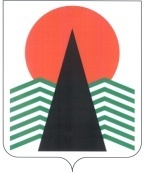  Администрация Нефтеюганского районаТерриториальная комиссияпо делам несовершеннолетних и защите их правПОСТАНОВЛЕНИЕ №58 28 июля 2016 года, 10 – 15 ч. г. Нефтеюганск, 3 мкрн., д. 21, каб. 430зал совещаний администрации Нефтеюганского района,(сведения об участниках заседания указаны в протоколе № 27 заседания территориальной комиссии)О мерах по предупреждению чрезвычайных происшествий с детьми, в том числе уходов из  дома и суицидальных попыток	Заслушав и обсудив информацию Нефтеюганского межрайонного следственного отдела СУ СК России по Ханты-Мансийскому автономному округу-Югре, Отдела Министерства внутренних дел Российской Федерации по Нефтеюганскому району, департамента образования и молодежной политики Нефтеюганского района, бюджетного учреждения Ханты-Мансийского автономного округа – Югры «Комплексный центр социального обслуживания населения «Забота», бюджетного учреждения Ханты-Мансийского автономного округа – Югры «Нефтеюганская районная больница» по вопросу, предусмотренному планом работы территориальной комиссии по делам несовершеннолетних и защите их прав Нефтеюганского района на 2016 год, территориальная комиссия установила:           По статистическим данным Отдела Министерства внутренних дел Российской Федерации по Нефтеюганскому району на обслуживаемой территории за 6 месяца 2016 года  зарегистрировано 129 (АППГ – 91) сообщений о происшествиях с детьми, в том числе:- суицидальных попыток – 2 (АППГ – 2);- оконченный суицид – 1 (АППГ – 0);- уходов из дома – 0 (АППГ – 6);- уходов из государственных учреждений – 2 (АППГ – 1);- зарегистрировано 14 преступлений (АППГ-22), совершенные в отношении 14 несовершеннолетних (АППГ – 24), в том числе по статьям:- 112 УК РФ (умышленное причинение средней тяжести вреда здоровью) – 1 (АППГ- 0) – совершил отчим;- ст. 115 УК РФ (умышленное причинение легкого вреда здоровью) – 1 (АППГ-0) – совершило неустановленное лицо;- 116 УК РФ (побои) – 3 (АППГ – 4) – совершили родителей в отношении своих детей;- 157 УК РФ (злостное уклонении от уплаты алиментов)– 6 (АППГ-13); - 264 УК РФ (нарушение ПДД) – 2 (АППГ-1), в  том числе совершил приемный родитель;- 110 УК РФ (доведение до самоубийства) – 1 (АППГ-0).  Причина оконченного суицида несовершеннолетнего не установлена, подросток сдал экзамены (ГИА), проживал в благополучной семье, по месту учебы характеризовался положительно, в свободное от школьных занятий время занимался творческой деятельностью (писал стихи, играл на гитаре), в противоправных поступках не замечен. 	 Преступлений против половой неприкосновенности несовершеннолетних не зарегистрировано (АППГ – ст. 131 УК РФ -1, ст. 134 УК РФ – 1).  	С целью предупреждения чрезвычайных происшествий с несовершеннолетними на территории обслуживания ОМВД России по Нефтеюганскому району ОУУП и ПДН проводятся следующие мероприятия: 	- постоянный взаимообмен информацией со всеми учреждениями системы профилактики; 	- выявление неблагополучных родителей, отрицательно влияющих на детей; проведение доследственных проверок в порядке ст. 145 УПК РФ по сообщениям органов здравоохранения обо всех чрезвычайных происшествиях с несовершеннолетними; 	- проведение целенаправленных оперативно-профилактических мероприятий («Здоровье», «Лидер», «Подросток», «Внимание дети», «Юный пешеход» ); 	- проведение родительских собраний в образовательных и дошкольных образовательных учреждениях с выступлениями на следующие темы: «Роль воспитания ребенка в семье»; «Возрастные особенности детей»; «Профилактика гибели, травмирования и совершение преступлений в отношении детей, жестокое обращение с детьми»; «Трудности взросления» и т.д.        	С целью профилактики ранней беременности несовершеннолетних, заражения социально значимыми заболеваниями, инспекторами ПДН ОМВД России по Нефтеюганскому району в образовательных учреждениях района  проводятся профилактические беседы на указанную тематику с приведением примеров из практики, а также предупреждение взрослых лиц об уголовной ответственности по ст. 134 УК РФ за вступление в половую связь с лицом, не достигшим 16-ти лет. Данная информация также доводится до родителей учащихся на родительских собраниях в образовательных учреждениях района.       	С целью профилактики детского алкоголизма, наркомании и табакокурения, сотрудниками ОМВД России по Нефтеюганскому району проводится  следующая работа: во всех школах района на общешкольных родительских собраниях родителям разъяснялась ответственность за преступления и правонарушения в сфере антинаркотического и антиалкогольного законодательства. А также первые признаки употребления наркотических и психотропных веществ подростками. До родителей доводятся  телефоны доверия, по которым они могут обращаться за помощью к специалистам и сотрудникам полиции. А так же инспекторами ПДН ОМВД России по Нефтеюганскому району во всех образовательных учреждениях с учащимися 5-11 классов проведены  лекции и профилактические беседы на темы: «Курительные смеси – последствия употребления», «Ответственность за употребление и хранение наркотических средств», «Насвай – мифы и реальность», «Требования Федерального закона № 15 – ФЗ от 23.02.2013 года «Об охране здоровья граждан от воздействия окружающего табачного дыма и последствий употребления табака». 	Личным составом ОМВД России по Нефтеюганскому району проводится разъяснительная работа среди населения Нефтеюганского района по предупреждению чрезвычайных происшествий с несовершеннолетними. На особый контроль берутся лица, состоящие на профилактическом учете в психоневрологическом диспансере, семьи из группы риска и лица, злоупотребляющие спиртными и наркотическими веществами, а также другие категории лиц, состоящие на профилактических учетах в ОМВД России по Нефтеюганскому району. При посещении, лиц, данной категории  по месту жительства, в ходе проведения бесед и профилактической работы, устанавливается наличие семейных, бытовых и прочих проблем (способных спровоцировать факт суицида), рассматриваются пути их разрешения. Также доводится информация об уголовной ответственности за доведение до самоубийства (в соответствии со ст. 110 УК РФ). В необходимых случаях, при появлении каких-либо неразрешимых проблем, лицам, данной категории рекомендуется обратиться в органы внутренних дел либо учреждения социальной сферы для оказания  психологической, юридической помощи, в том числе и со стороны сотрудников ОМВД, либо при их содействии. Особое внимание уделяется семьям из группы риска, дети или члены семьи, которых в силу сложившихся обстоятельств, склонны совершить суицидальные попытки.  О психологическом климате  таких семей сообщается  руководителям муниципальных образований с целью последующей совместной профилактической работы силами сотрудников ОМВД России по Нефтеюганскому району и представителей органов местного самоуправления.Департаментом образования и молодежной политики Нефтеюганского района и подведомственными ему учреждениями в целях предупреждения чрезвычайных происшествий с детьми  ведется профилактическая работа по нескольким направлениям, важной составляющей обеспечения безопасности является организация профилактической работы по предупреждению детского травматизма. Для снижения количества несчастных случаев с обучающимися и воспитанниками  проводится следующая работа:- оказание методической, консультативной помощи  по охране труда и технике безопасности образовательным организациям, ответственным специалистам по охране труда;- проведение мероприятий по безопасности: «Неделя безопасности» перед началом учебного года, уходом на каникулы и окончанием учебного года, оформление уголков по безопасности дорожного движения, участие отряда ЮИД в районном  и окружном мероприятии «Безопасное колесо», подготовка  памяток по вопросам обеспечения безопасности, размещение памяток, по безопасному поведению на дорогах, на сайтах образовательных учреждений, размещение статей в средствах массовой информации.В течение учебного года в образовательных учреждениях распространяется информация о возможностях взаимодействия со службами помощи несовершеннолетним, в том числе о  номере  детского  телефона доверия,  которая размещается на информационных стендах, на сайтах образовательных учреждений. В образовательных организациях района реализуется Межведомственный план по предупреждению суицидального поведения несовершеннолетних на  2016 год.  Психологами  для педагогов и родителей организованы следующие мероприятия:	- Семинары: «Сохранение и укрепление психологического здоровья школьников», «Осторожно! Подростковый кризис», «Преодоление трудностей адаптационного периода».		- Практикумы: «Сохранение и укрепление психологического здоровья школьников», «Эмоциональные состояния школьников. Как получить информацию» «Методика преодоления конфликтов», «Общаться с ребенком. Как?», «Причины и механизм развития детского невроза».	 В целях предупреждения ранней беременности несовершеннолетних разработан «Межведомственный план профилактической работы по половому воспитанию школьников и предупреждению ранней беременности на 2015-2016 учебный год». В течение учебного года в общеобразовательных учреждениях Нефтеюганского района проведены следующие профилактические мероприятия: 	- классные часы с привлечением специалистов структур системы профилактики: «Нравственные ценности, этика и психология семейной жизни» (Иерей Виктор Мурзаков приход Храма во Имя Святой Троицы), «Гигиена девушки» (НРМБУЗ «Центральная районная больница», гинеколог), секретное совещание «Между нами девочками» (Комплексный центр социального обслуживания населения «Забота»  психолог), секретное совещание для мальчиков «Мужественность – черта характера не юнца, а мужа», диспут «Раннее материнство и отцовство,  «Об уголовной ответственности беременности несовершеннолетних», ««Уголовная ответственность за преступления против половой неприкосновенности» (ОМВД, инспектор ОДН),  «О дружбе и любви»,  «Ты и я мы такие разные», «Здоровье человека 21 века» (валеолог), «Я и моя семья» (врач - педиатр Нефтеюганской районной больницы).  	- индивидуальные профилактические беседы: индивидуальные консультации с девочками по интересующим их вопросам (половое воспитание), беседы психолога «Нравственные и психологические основы семьи»,  «Взаимоотношения юноши и девушки. Ответственность. Последствия ранней половой жизни», Проведение цикла профилактических бесед с подростками во время медосмотра: «Я и моя семья», «Я и мой мир», «Я и мое окружение» (педиатр, гинеколог), «Алкоголь и потомство, отрицательное влияние алкоголя и других вредных веществ на детородную функцию женщины, жизненный путь девушки», «Гигиена – залог здоровья». 	- родительские собрания: сообщение «Половозрастные и индивидуальные особенности развития детей» (Комплексный центр социального обслуживания населения «Забота»  психолог), Круглый стол «Семейные ценности», «Ранняя беременность» (Комплексный центр социального обслуживания населения «Забота»   психолог),  «Степень участия отца и матери в воспитании детей», круглый стол «Семейные ценности», «Безопасность детей - забота взрослых», «Профилактика чрезвычайных происшествий». Семейные ценности» (инспектор ОДН, специалист КДН), «Административная и уголовная ответственность несовершеннолетних и родителей за правонарушения несовершеннолетних детей» (инспектор ОДН,  специалист КДН), «Ответственность несовершеннолетних и их родителей». Безопасное поведение несовершеннолетних.  В учреждениях ежегодно организуется психологическая диагностика детей и подростков на разных этапах их социализации. Изучение:	- адаптации школьников в 1, 5 ,10 классах;	- подростков в период острого возрастного кризиса;	- психологического климата в классах.      	Диагностика, позволяет получить достаточно полную характеристику, как семьи, так и самого ребенка, получить дополнительную информацию о причинах, побуждающих подростка вести себя неадекватно, о его отношениях с родителями, учителями, сверстниками. 	Кроме того, в школах специалистами социально-психологической службы, классными руководителями реализуются программы развивающих курсов.Курс «Полезные привычки» в начальной школе; 1 - 4 класс «Тропинка к своему Я» Хухлаева О.В. 1 час в неделю;З – 4 класс «Учусь учиться» Князева Т.Н.  1 час в неделю;5 класс «Первый раз в 5 класс» Коблик Е.Г. 1 час в неделю;6-8 класс «Счастливый подросток» 1 час в неделю;9 класс профориентационый курс  «В поисках своего призвания» 1 час в неделю;10 класс Модульный курс учебной и коммуникативной мотивации 1 раз в 2 недели;9, 11 класс «Психологическая готовность к ГИА, ЕГЭ».Ежегодно организуются и проводятся развивающие недели в школе. Неделя психологии  «Дорога к миру», «Жизнь прекрасна», «Я люблю тебя жизнь». Неделя профориентации «Дороги, которые мы выбираем», Неделя семьи Неделя успеха Неделя психологической безопасности.Все эти мероприятия способствуют развитию социальных навыков общения, формируют самостоятельную, ответственную и социально мобильную личность.Департамент образования регулярно проводит работу, направленную на усиление внимания педагогического персонала образовательных учреждений к физическому и психологическому состоянию несовершеннолетних.     В бюджетном учреждении Ханты-Мансийского автономного округа – Югры «Комплексный центр социального обслуживания населения «Забота» (далее – Учреждение) с 2011 года осуществляет свою деятельность служба «Экстренная детская помощь», призванная своевременно оказывать социальную, медицинскую, психологическую помощь несовершеннолетним, семьям, находящимся в социально опасном положении, иной трудной жизненной ситуации, проводить профилактическую работу с несовершеннолетними и семьями, состоящими на профилактическом учёте. Работой службы за 1 полугодие 2016 года охвачена 61 семья (115 несовершеннолетних), осуществлено 52 выезда, из них 24 плановых, 28 внеплановых (экстренных), во время которых проведено 131 инструктаж по соблюдению правил пожарной, дорожной безопасности и др. (За 2015 год осуществлено 88 выездов, из них 55 внеплановых, в 83 семью, в которых воспитываются 142 несовершеннолетних). С целью профилактики чрезвычайных происшествий среди несовершеннолетних сотрудниками Учреждения  за 7 месяцев 2016 года на официальном сайте учреждения было размещено 17 статей, материалов о предупреждении чрезвычайных происшествий с несовершеннолетними, таких как: Памятка для родителей «Помогите детям запомнить правила пожарной безопасности», «Правила поведения при нападении собаки», «Развитие навыков безопасного общения с незнакомцами», памятка родителям по обучению правилам дорожного движения, брошюра по пожарной безопасности дома, брошюры «Пожарной безопасности в Вашем  доме», «Сбережем Югорские леса!», «Внимание! Пожар», «Чтобы дача не сгорела», памятки «Защищай и оберегай» для несовершеннолетних, «Защищай и оберегай» для родителей, «Развитие навыков безопасного общения с незнакомцами», «Правила поведения при встрече со змеями», «Если ты велосипедист»,  памятка юного пешехода.Также важным направлением в работе Учреждения по профилактике безнадзорности, правонарушений, суицидальных пыток и бродяжничества несовершеннолетних является организация занятости несовершеннолетних во внеурочное время и каникулярный период. С целью организации внеурочной занятости несовершеннолетних, в том числе, находящихся в социально опасном положении, в Учреждении организованы клубы по интересам, направленные на профилактику асоциального поведения. В пгт.Пойковский действуют клубы «ЭРОН», «Фарватер» и «В кругу друзей». В сп.Юганская Обь реализует свою работу  клуб «Совершенство», проводятся коррекционно-развивающих занятий «Современный подросток» и «Как нам договориться?», и занятия творческой студии «Мир оригами». В п.Каркатеевы несовершеннолетние посещают занятия клуба «Веселые ребята» и творческой студии «Кудесница». В сп.Салым посещают занятия клуба «Ералаш» и творческой студии «Город мастеров». В п. Куть-Ях несовершеннолетние посещают занятия клубов «Апельсин», «Школа здоровья» и творческой студии «Цветик-семицветик». За 1 полугодие данной работой охвачено 342 несовершеннолетних. С целью предупреждения суицидальных попыток  среди учащихся 7 - 11 классов проведены групповые занятия «Оставайся на линии жизни», «На тропе доверия», «Ты не один», «Подросток и суицид», направленные на формирование позитивного отношения к жизни, профилактику суицидального поведения. Специалистами проведены тренинги для несовершеннолетних «Уход от всех и от себя», «Коррекция страхов», практикум «Если ты попал в беду»,  круглый  стол «Лекарство для слабых» (общий охват - 316 несовершеннолетних).  Специалистами  Учреждения проведены  с  педагогами школ пгт. Пойковский  мероприятия по  психопросвещению в вопросах дезадаптивного поведения детей и подростков, в том числе суицидального, дается информация о мерах профилактики суицида среди детей и подростков во время ЕГЭ. Во всех общеобразовательных учреждениях  специалистами  Учреждения  проведены информационные совещания для педагогических работников по вопросам оказания помощи детям, находящимся в кризисных состояниях, профилактики суицидов среди учащихся.   Важной составляющей деятельности педагогов-психологов по профилактике суицидов является просветительская работа с родителями, направленная на повышение их психолого-педагогической компетентности в вопросах воспитания детей, подкрепление у родителей чувства любви к ребенку, принятие его, согласование единых требований к детям. На родительских собраниях, групповых консультациях педагогами и психологами Учреждения были предоставлены памятки и брошюры и проведены беседы на следующие темы:- «Роль наказания и поощрения в воспитании детей»;- «Эффективные стили семейного воспитания»;- «Возрастные особенности подростков и их проявление в поведении»;- «Профилактика возникновения кризисных состояний у детей и подростков»; - «Сигналы неблагополучия, признаки острых переживаний подростка»;- «Как сохранить детское доверие?»;- «Влияние семейных кризисных ситуаций на развитие личности ребенка»;- «Кризисные периоды детства». С родителями проводятся групповые тренинги по коррекции детско-родительских отношений. На родительских собраниях и классных часах дети и их родители получают информацию о правилах поведения в кризисной ситуации,  службах и специалистах, способных оказать срочную квалифицированную помощь.  С целью профилактики суицидальных попыток за 1 полугодие проведено 148 мероприятий, которые охватили 324 несовершеннолетних и 136 родителей. С целью профилактики самовольных уходов несовершеннолетних из дома за 1 полугодие 2016 года в общеобразовательных учреждениях, филиалах и отделениях Учреждения проведено 41 мероприятие для  309 несовершеннолетних, такие мероприятия, как: групповые и индивидуальные занятия для несовершеннолетних по формированию законопослушного поведения, профилактике самовольных уходов из дома. Такие мероприятия как: тренинг «В поисках понимания», коррекционные занятия «Дома плохо?», групповые занятия с элементами тренинга по профилактике самовольных уходов из дома «На доверии», дискуссионно-консультативное занятие «Остановись и подумай!», коррекционное занятие «Твой выбор», групповое тренинговое занятие «Уход из дома – слабость или сила?», групповое занятие «Дороги понимания», тренинг «Равный помогает равному».  Так же проводилась профилактическая работа с родителями по профилактике самовольных уходов несовершеннолетних из дома. За первое полугодие 2016 года данными мероприятиями охвачено 93 родителя.  	В бюджетном учреждении Ханты-Мансийского автономного округа – Югры  «Нефтеюганская районная больница» мероприятия  по предупреждению чрезвычайных происшествий с детьми проводятся по трем основным направлениям:	1. Общая профилактическая работа:	- среди несовершеннолетних и их родителей распространяются буклеты и памятки по профилактике травматизма и вредных привычек, формированию здорового образа жизни (300 экз.);	- проводится ежеквартальное  освещение в средствах массовой информации на официальном сайте Учреждения материалов о предупреждении чрезвычайных происшествий с детьми (за 6 месяцев – 2 выступления на телевидении, 4 статьи в средства массовой информации);	-   беседы с детьми и родителями  по предупреждению чрезвычайных происшествий с детьми;    	- диагностика дезадаптивности и суицидального поведения у детей и подростков декретированных групп: при проведении ежегодных профилактических осмотров в организованных коллективах в составе комиссии обязательно присутствует врач-психиатр (за 6 месяцев 2016 года по Нефтеюганскому району было охвачено профилактическими осмотрами  5390 детей);	- регулярные выступления врача-психиатра на классных часах и родительских собраниях в школах с целью повышения осведомленности родителей и детей о факторах риска суицидального поведения, признаках возможного суицида и действиях в такой ситуации ( за 6 месяцев 2016года – 5 выступлений, 522 слушателей);	- на базе женской консультации регулярно проводятся групповые беседы и круглые столы с участием будущих родителей и врачей различных специальностей направленные на повышение уровня позитивного родительства и гуманного отношения к детям, по профилактике чрезвычайных ситуаций с детьми (за 6 месяцев –28 бесед, 74 слушателя); 	2. Выявление детей суицидального  риска, психологическое и врачебное  сопровождение детей и подростков из группы риска и их семей с целью предупреждения чрезвычайных происшествий:	- активное выявление детей из групп риска (неблагополучные семьи, детей подвергающихся жестокому обращению в семье, имеющих проблемы во взаимоотношениях со сверстниками в коллективе и др.) участковой педиатрической службой БУ «НРБ», медицинские работники ДОУ и ШОУ. За 1 полугодие по данной тематике проведено 2 обучающих семинара для медицинских работников;	- ежедневное наблюдение медицинскими работниками организованных дошкольных и школьных учреждений за детьми, находящимися в трудной жизненной ситуации;	- индивидуальная профилактическая работа с семьями и детьми, находящимися в социально опасном положении, и трудной жизненной ситуации на базе кабинета медико-социальной помощи БУ «НРБ», включая активное патронирование этих семей врачом-педиатром и психиатром;	-  ведение ежедневного мониторинга противоправных действий с участием несовершеннолетних и половой прикосновенности несовершеннолетних, заболеваемости их социально-значимыми болезнями, отравлений, суицидальных попыток, употребления несовершеннолетними алкоголя, психоактивных веществ и т.д.	3. Работа с детьми из группы незавершенных суицидов, направленная на реабилитацию и снижение вероятности повторных случаев суицидальных попыток и уходов из дома:	- профессиональная работа медицинского психолога, психиатра, психотерапевта с ребенком и его семьей (взятие данных пациентов на диспансерный учёт с проведением психотерапевтической и медикаментозной  коррекции);	- При выявлении чрезвычайных происшествий с несовершеннолетними проводятся мероприятия по разработанному алгоритму c привлечением всех подразделений Нефтеюганской районной больницы, и в тесном взаимодействии со структурами социальной и психологической помощи Нефтеюганского района.	В целях предупреждения чрезвычайных происшествий с несовершеннолетними территориальная комиссия по делам несовершеннолетних и защите их прав Нефтеюганского района п о с т а н о в и л а:1. Отделу  по делам несовершеннолетних и защите их прав администрации  Нефтеюганского района (В.В.Малтакова)  направить  в  органы и учреждения системы профилактики безнадзорности и правонарушений несовершеннолетних примерный Порядок взаимодействия органов и учреждений системы профилактики безнадзорности и правонарушений несовершеннолетних, а также иных организаций по вопросам осуществления профилактики самовольных уходов детей из семей и государственных организаций, содействию их розыска, а также проведения социально-реабилитационной работы с детьми, разработанный Министерством образования и науки Российской Федерации (далее – Порядок).Срок: до 5 августа 2016 года.2. Департаменту образования и молодежной политики (Н.В.Котова),  департаменту  культуры и спорта  (М.Б.Чулкина), отделу по опеки и попечительству (В.В.Лобанкова), Отделению по делам несовершеннолетних Отдела министерства внутренних дел России по Нефтеюганскому району (В.А.Заремба), Бюджетному учреждению Ханты - Мансийского автономного округа - Югры «Нефтеюганская  районная больница» (О.Р.Ноговицина), Бюджетному учреждению Ханты -Мансийского автономного округа - Югры  «Комплексный центр социального обслуживания населения «Забота» (Л.Я.Ким), Бюджетному учреждению Ханты-Мансийского автономного округа - Югры «Реабилитационный центр для детей и подростков с ограниченными возможностями «Дельфин» (Л.В.Волкова) обеспечить изучение Порядка специалистами органов системы профилактики и подведомственных учреждений и применение мероприятий, предусмотренных Порядком.Информацию об исполнении направить в адрес территориальной комиссии по делам несовершеннолетних и защите их прав.Срок: до 01 октября 2016 года.	3. Департаменту культуры и спорта (М.Б.Чулкина), Бюджетному учреждению Ханты-Мансийского автономного округа - Югры «Комплексный центр социального обслуживания населения «Забота» (Л.Я.Ким),  Бюджетному учреждению Ханты-Мансийского автономного округа - Югры «Реабилитационный центр для детей и подростков с ограниченными возможностями «Дельфин» (Л.В.Волкова) организовать и провести  акцию  «Безопасная площадка» с привлечением социально ориентированных некоммерческих и общественных организаций, молодежных объединений, волонтеров, а также с обязательным участием несовершеннолетних, находящихся в социально опасном положении.  	Информацию о проведении акции  «Безопасная площадка» осветить в средствах массовой информации района, на официальных сайтах учреждений. 	 Срок: до 10 сентября 2016 года.	4. Департаменту образования и молодежной политики (Н.В.Котова) во взаимодействии со структурами системы профилактики безнадзорности и правонарушений несовершеннолетних района разработать Межведомственный план мероприятий на 2016-2017 учебный год по предупреждению суицидального поведения несовершеннолетних.	Копию плана направить в территориальную комиссию по делам несовершеннолетних и защите их прав.	Срок: до 1 октября 2016 года.Председательствующий                                              В.В.Малтакова